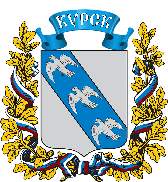 АДМИНИСТРАЦИЯ ГОРОДА КУРСКАКурской областиПОСТАНОВЛЕНИЕ«22» августа 2022г.         		                                                         № 523Об утверждении Порядка размещения сведений о доходах, расходах, 
об имуществе и обязательствах имущественного характера,муниципальных служащих Администрации города Курска, отраслевых и территориальных органов Администрации города Курска и членових семей на официальном сайте Администрации города Курска 
и предоставления этих сведений средствам массовой 
информации для опубликованияВ соответствии с Указом Президента Российской Федерации                            от 08.07.2013 № 613 «Вопросы противодействия коррупции», постановлением Губернатора Курской области от 15.08.2013 № 335-пг «Об утверждении порядка размещения сведений о доходах, расходах, об имуществе 
и обязательствах имущественного характера лиц, замещающих государственные должности Курской области, государственных гражданских служащих Курской области в исполнительных органах государственной власти Курской области и членов их семей на официальных сайтах Администрации Курской области и исполнительных органов государственной власти Курской области и предоставления этих сведений средствам массовой информации для опубликования» ПОСТАНОВЛЯЮ:1. Утвердить Порядок размещения сведений о доходах, расходах, 
об имуществе и обязательствах имущественного характера муниципальных служащих Администрации города Курска, отраслевых и территориальных органов Администрации города Курска и членов их семей на официальном сайте Администрации города Курска и предоставления этих сведений средствам массовой информации для опубликования, согласно приложению 
к настоящему постановлению.2. Управлению муниципальной службы и профилактики коррупционных и иных правонарушений Администрации города Курска (Рябец Е.А.), руководителям отраслевых и территориальных органов Администрации города Курска при размещении сведений о доходах, об имуществе 
и обязательствах имущественного характера руководителей муниципальных учреждений города Курска и членов их семей на официальном сайте Администрации города Курска и предоставления этих сведений средствам массовой информации руководствоваться Порядком размещения сведений 
о доходах, расходах, об имуществе и обязательствах имущественного характера муниципальных служащих Администрации города Курска, отраслевых и территориальных органов Администрации города Курска 
и членов их семей на официальном сайте Администрации города Курска 
и предоставления этих сведений средствам массовой информации для опубликования (за исключением размещения сведений о расходах), утвержденным настоящим постановлением.3. Признать утратившим силу постановление Администрации города Курска от 17.12.2013 № 4559 «Об утверждении Порядка размещения сведений о доходах, расходах, об имуществе и обязательствах имущественного характера, муниципальных служащих Администрации города Курска, отраслевых и территориальных органов Администрации города Курска 
и членов их семей на официальном сайте Администрации города Курска 
и предоставления этих сведений средствам массовой информации 
для опубликования».4. Управлению информации и печати Администрации города Курска 
(Бочарова Н.Е.) обеспечить опубликование настоящего постановления в газете «Городские известия».5. Управлению делами Администрации города Курска (Калинина И.В.) обеспечить размещение настоящего постановления на официальном сайте Администрации города Курска в информационно-телекоммуникационной сети «Интернет».6. Контроль за исполнением настоящего постановления возложить                     на заместителя главы Администрации города Курска Ковалева А.А. 7. Постановление вступает в силу со дня его официального опубликования.Глава города Курска                                                                                      И. КуцакПРИЛОЖЕНИЕУТВЕРЖДЕНпостановлениемАдминистрации города Курскаот «22» августа 2022 года№ 523ПОРЯДОКразмещения сведений о доходах, расходах, об имуществе иобязательствах имущественного характера муниципальных служащихАдминистрации города Курска, отраслевых и территориальных органов Администрации города Курска и членов их семей на официальном сайте Администрации города Курска и предоставления этих сведений средствам массовой информации для опубликования1. Настоящим Порядком устанавливаются обязанности кадровых служб Администрации города Курска, отраслевых и территориальных органов Администрации города Курска (далее кадровые службы) по размещению сведений о доходах, расходах, об имуществе и обязательствах имущественного характера муниципальных служащих Администрации города Курска, отраслевых и территориальных органов Администрации города Курска их супругов и несовершеннолетних детей (далее - сведения о доходах, расходах, об имуществе и обязательствах имущественного характера) 
в информационно-коммуникационной сети «Интернет» на официальном сайте Администрации города Курска (далее - официальный сайт), а также 
по предоставлению этих сведений средствам массовой информации 
для опубликования в связи с их запросами, если федеральными законами 
не установлен иной порядок размещения указанных сведений и (или) 
их предоставления средствам массовой информации для опубликования.2. На официальном сайте размещаются и средствам массовой информации предоставляются для опубликования следующие сведения                      о доходах, расходах, об имуществе и обязательствах имущественного характера:а) перечень объектов недвижимого имущества, принадлежащих муниципальному служащему, его супруге (супругу) и несовершеннолетним детям на праве собственности или находящихся в их пользовании,                            с указанием вида, площади и страны расположения каждого из таких объектов;б) перечень транспортных средств с указанием вида и марки, принадлежащих на праве собственности муниципальному служащему, 
его супруге (супругу) и несовершеннолетним детям;в) декларированный годовой доход муниципального служащего, 
его супруги (супруга) и несовершеннолетних детей;г) сведения об источниках получения средств, за счет которых совершены сделки по приобретению земельного участка, другого объекта недвижимого имущества, транспортного средства, ценных бумаг (долей участия, паев 
в уставных (складочных) капиталах организаций), цифровых финансовых активов, цифровой валюты, если общая сумма таких сделок (сумма такой сделки) превышает общий доход муниципального служащего и его супруги (супруга) за три последних года, предшествующих отчетному периоду.3. В размещаемых на официальном сайте и предоставляемых средствам массовой информации для опубликования сведениях о доходах, расходах,             об имуществе и обязательствах имущественного характера запрещается указывать:а) иные сведения (кроме указанных в пункте 2 настоящего Порядка) 
о доходах муниципального служащего, его супруги (супруга) 
и несовершеннолетних детей, об имуществе, принадлежащем на праве собственности названным лицам, и об их обязательствах имущественного характера;б) персональные данные супруги (супруга), детей и иных членов семьи муниципального служащего; в) данные, позволяющие определить место жительства, почтовый адрес, телефон и иные индивидуальные средства коммуникации муниципального служащего его супруги (супруга), детей и иных членов семьи;г) данные, позволяющие определить местонахождение объектов недвижимого имущества, принадлежащих муниципальному служащему, 
его супруге (супругу), детям, иным членам семьи на праве собственности 
или находящихся в их пользовании;д) информацию, отнесенную к государственной тайне или являющуюся конфиденциальной.4. Сведения о доходах, расходах, об имуществе и обязательствах имущественного характера, указанные в пункте 2 настоящего Порядка,                    за весь период замещения муниципальным служащим должностей, включенных в Перечень должностей при замещении которых муниципальные служащие обязаны представлять сведения о доходах, расходах, 
об имуществе и обязательствах имущественного характера, а также сведения о доходах, расходах, об имуществе и обязательствах имущественного характера его супруги (супруга) и несовершеннолетних детей, находятся 
на официальном сайте и ежегодно обновляются в течение 14 рабочих дней 
со дня истечения срока, установленного для их подачи.5. Размещение на официальном сайте сведений о доходах, расходах, 
об имуществе и обязательствах имущественного характера, указанных 
в пункте 2 настоящего Порядка, представленных муниципальными служащими обеспечивается кадровыми службами.6. Кадровые службы:а) в течение трех рабочих дней со дня поступления запроса от средства массовой информации сообщают о нем муниципальному служащему                           в отношении, которого поступил запрос;б) в течение семи рабочих дней со дня поступления запроса от средства массовой информации обеспечивают предоставление ему сведений, указанных в пункте 2 настоящего Порядка, в том случае, если запрашиваемые сведения отсутствуют на официальном сайте.7. Муниципальные служащие кадровых служб, обеспечивающие размещение сведений о доходах, расходах, об имуществе и обязательствах имущественного характера на официальном сайте и их представление средствам массовой информации для опубликования, несут в соответствии 
с законодательством Российской Федерации ответственность за несоблюдение настоящего Порядка, а также за разглашение сведений, отнесенных 
к государственной тайне или являющихся конфиденциальными.